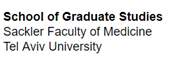 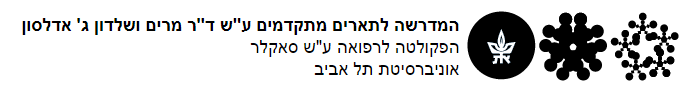 טופס הערכת מנחה לעבודת הדוקטורטנא למלא את הטופס באופן מודפסשם התלמיד/ה:__________________________     ת.ז:_________________ נא לסמן את הסעיפים המתאימים	העבודה כתובה וערוכה בהתאם לתקנון הוועדה היחידתית לתלמידי מחקר  בפקולטה.	העבודה כתובה בצורה רהוטה בשפה האנגלית/עברית ללא שגיאות.	העבודה ראויה לשמש כסמך להענקת התואר "דוקטור לפילוסופיה"	העבודה איננה ראויה לשמש כסמך להענקת התואר "דוקטור לפילוסופיה".	אני מתחייב/ת שלא קיים שיתוף פעולה מחקרי כלשהו, לרבות פרסום מאמרים, ב- 5 השנים    האחרונות, עם חברי הסגל / השופטים המומלצים. כמו כן, למיטב ידיעתי לא קיים שיתוף פעולה כלל בין התלמיד לבין השופטים המומלצים על ידי.  * נוסח סעיף 80 מתוך התקנון לתלמידי מחקר מצורף בעמ' 2, וכן כל מידע נוסף ניתן למצוא בתקנון. 	הערות נוספות  						                                    		נא להמליץ על לפחות 3 חברי סגל מדרגת מרצה בכיר ומעלה במסלול הרגיל, היכולים לשמש שופטים לעבודת הדוקטור - כולל שופטים מחוץ לאוניברסיטה (נא לפרט שמותיהם גם באנגלית - שם מלא וכתובת)שופט 1: שם מלא: 					מקום עבודה:	                                                          	       לינק/ים למקום בו מופיעים פרטי הדרגה, מקום העסקה ופרטי הקשר של השופט: _____________________________________________________________________________________________________________שופט 2: שם מלא: 					מקום עבודה:	                                                          	       לינק/ים למקום בו מופיעים פרטי הדרגה, מקום העסקה ופרטי הקשר של השופט: _______________________________________________________________________________________________________שופט 3: שם מלא: 					מקום עבודה:	                                                           	     לינק/ים למקום בו מופיעים פרטי הדרגה, מקום העסקה ופרטי הקשר של השופט: _________________________________________________________________________________________________________יש לציין  (אם ישנם) חברי סגל שהמנחה אינו מעוניין שימונו כשופטים.     ____________________	   				  	_________________                שם מנחה		                תאריך				חתימה	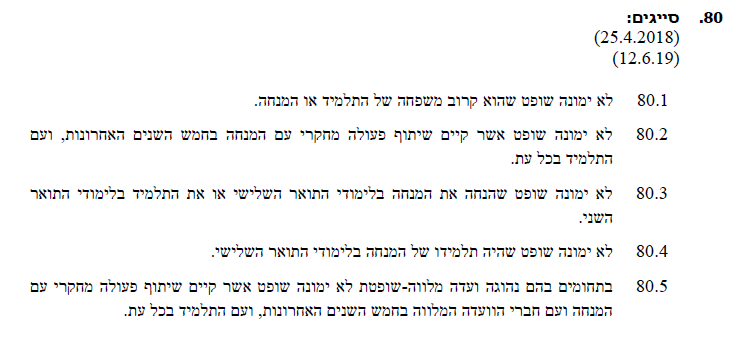 